Centrum voľného času, Školská 1007/16, 013 01 Teplička nad Váhom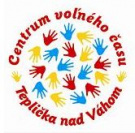               0902062038, e-mail: cvcteplickanv@ gmail.com, www.cvcteplickanadvahomŽiadosť o prijatie     V zmysle vyhlášky MŠ SR č. 306/2009, § 7 odst.2 žiadam  o prijatie za člena Centra voľného času v Tepličke nad Váhom (CVČ) :Údaje o rodičoch (pre členov mladších ako 18 rokov)1.Súhlas dotknutej osoby: Dolu podpísaný/-á zákonný zástupca dieťaťa / u osoby nad 18 rokov vlastný podpis,  dávam Centru voľného času, Školská 1007/16, Teplička nad Váhom  (ďalej len „CVČ“) súhlas na spracúvanie jeho osobných údajov za účelom:                                                                                                                                                                                                               ̶  s uskladnením kópie zdravotného preukazu člena CVČ, ktorý je nevyhnutný pri poskytnutí prvej pomoci počas záujmových útvarov, letných táborov, na výletoch, súťažiach a iných záujmových podujatí,                                                                ̶  s uvedením osobných údajov meno, priezvisko, dátum narodenia,  adresa  bydliska pri prihlasovaní do školské zariadenia za člena CVČ,  na súpiske rôznych súťaží, letných táborov, divadelných predstavení a iných podujatí v CVČ,                                                                                                                                                                                 ̶  s uvedením a sprístupnením osobných údajov: meno, priezvisko, dátum narodenia, vek, školské zariadenie pre ubytovanie, cestovné zľavy a cestovné pripoistenia na výletoch, letných táboroch a iných záujmových podujatiach,                                                                                                                                                                                        ̶   s uvedením a sprístupnením osobných údajov: meno, priezvisko, dátum narodenia, vek, školské zariadenie,             pre zľavy do múzeí, divadiel, kín a iných inštitúcií navštívených počas činnosti v CVČ,                                                                                                                                                  ̶   s uverejňovaním literárnych, výtvarných, hudobných diel, ručných prác a videonahrávok, – s uvedením: mena priezviska, veku člena a školského zariadenia na webovej stránke a FB sídle CVČ na výsledkových listinách, nástenných tabuliach, vo verejných médiách,                                                                                                                                                                                                                                          ̶  s uverejnením mena, priezviska, veku člena a školského zariadenia pri zverejňovaní výsledkov dosiahnutých pri rôznych súťažiach organizovaných v CVČ na webovej stránke a FB sídle CVČ na výsledkových listinách, nástenných tabuliach, vo verejných médiách,                                                                                                                                                                                                          ̶   s uverejňovaním fotografií, videonahrávok a vystúpení členov CVČ na webovej stránke, FB sídle CVČ, nástenných tabuliach a verejných médiách Môj súhlas je dobrovoľný a trvá počas obdobia členstva v CVČ Teplička nad Váhom. Súhlas so spracovaním osobných údajov má dotknutá osoba možnosť kedykoľvek písomne odvolať.  Dotknutá osoba si je vedomá, že vyššie udelený súhlas je dobrovoľný. Súhlas je možné kedykoľvek odvolať zaslaním žiadosti na e-mailovú adresu prevádzkovateľa cvcteplickanv@ gmail.com alebo písomnej žiadosti na adresu sídla, obrátiť sa môžete na zodpovednú osobu: brosland@brosland.eu. Odvolanie súhlasu nemá vplyv na zákonnosť spracúvania osobných údajov založeného na súhlase pred jeho odvolaním. Ako dotknutá osoba svojím podpisom prehlasujem, že som bola oboznámená so svojimi právami v zmysle § 19 a § 20 Zákona a čl.13 a 14 Nariadenia o právach a informáciách týkajúcich sa ochrany mojich osobných údajov.                                          2. Zaväzujem sa, že zaplatím príspevok na čiastočnú úhradu nákladov spojených s činnosťou CVČ v zmysle zákona č.245/2008 a VZN Obce Teplička nad Váhom - 0, 50€ /mesačne3.Beriem na vedomie, že podľa vyhlášky MŠ SR č. 306/2009  § 9 odst. 2 , môžem dieťa odhlásiť zo ZÚ len písomnou žiadosťou.4.Zaväzujem sa, že v prípade výskytu  infekčnej choroby v rodine, u dieťaťa, alebo v najbližšom okolí, oznámim túto skutočnosť aj do CVČ.5.Ďalej čestne vyhlasujem, že súhlas na započítanie do zberu údajov podľa § 7a odsek 5 zákona č. 597/2003 Z.z. som poskytol iba jednému centru voľného času.V Tepličke nad Váhom  dňa   . 9. 2022           ......................................................................                                                                                                                                                                                                                                 podpis zákonného zástupcu / člena nad 18 r.V šk. r. 2022/2023 bude navštevovať záujmový  útvar :Meno a priezvisko člena :Dátum narodenia:Adresa:Meno, priezvisko otca:Tel. kontaktMeno, priezvisko matky: